МК фотозона Космос.В честь юбилея первого полета человека в космос сделали для детей фотозону . Для детей младших групп многие понятия сложно объяснить, поэтому важно включить эмоции и желание разобраться.Берем ткань со звездами, в нашем случае это простынь.Делаем из картона ракету, Луну, планеты и размещаем  на фоне.Из фольги и картонной коробки делаем макет шлема космонавта.Фотографируем детей.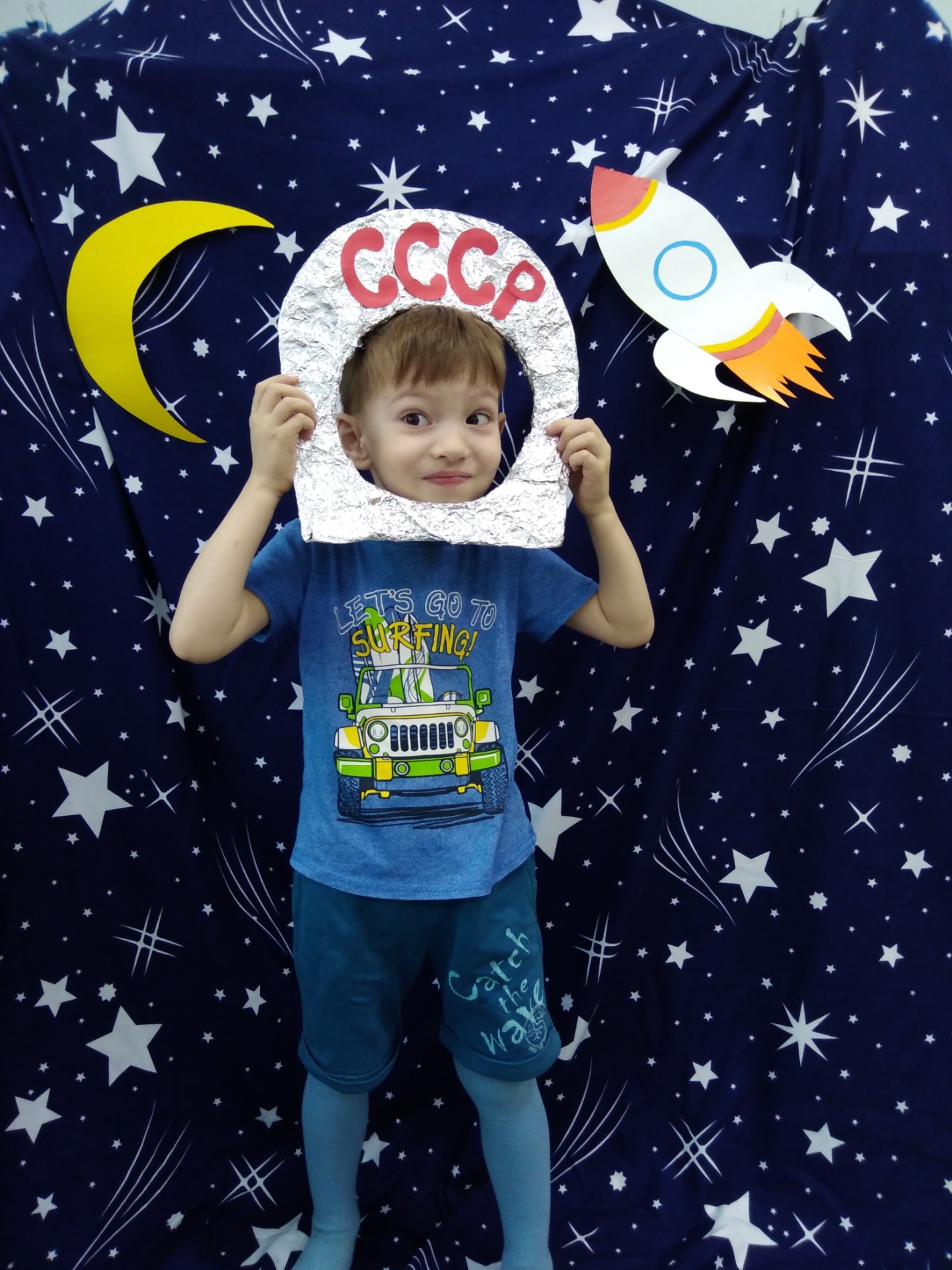 